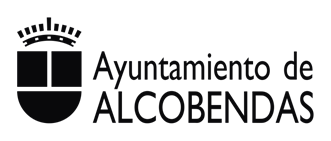 Sello de RegistroSello de RegistroSello de RegistroSello de RegistroSello de RegistroSello de RegistroSello de RegistroSOLICITUD SUBVENCIONES 2022SOLICITUD SUBVENCIONES 2022SOLICITUD SUBVENCIONES 2022SOLICITUD SUBVENCIONES 2022SOLICITUD SUBVENCIONES 2022SOLICITUD SUBVENCIONES 2022SOLICITUD SUBVENCIONES 2022SOLICITUD SUBVENCIONES 2022SOLICITUD SUBVENCIONES 2022SOLICITUD SUBVENCIONES 2022SOLICITUD SUBVENCIONES 2022SOLICITUD SUBVENCIONES 2022SOLICITUD SUBVENCIONES 2022SOLICITUD SUBVENCIONES 2022SOLICITUD SUBVENCIONES 2022SOLICITUD SUBVENCIONES 2022SOLICITUD SUBVENCIONES 2022SOLICITUD SUBVENCIONES 2022SOLICITUD SUBVENCIONES 2022SOLICITUD SUBVENCIONES 2022SOLICITUD SUBVENCIONES 2022SOLICITUD SUBVENCIONES 2022DATOS DE LA ASOCIACIÓNDATOS DE LA ASOCIACIÓNDATOS DE LA ASOCIACIÓNDATOS DE LA ASOCIACIÓNDATOS DE LA ASOCIACIÓNDATOS DE LA ASOCIACIÓNDATOS DE LA ASOCIACIÓNDATOS DE LA ASOCIACIÓNDATOS DE LA ASOCIACIÓNDATOS DE LA ASOCIACIÓNDATOS DE LA ASOCIACIÓNDATOS DE LA ASOCIACIÓNDATOS DE LA ASOCIACIÓNDATOS DE LA ASOCIACIÓNDATOS DE LA ASOCIACIÓNDATOS DE LA ASOCIACIÓNDATOS DE LA ASOCIACIÓNDATOS DE LA ASOCIACIÓNDATOS DE LA ASOCIACIÓNDATOS DE LA ASOCIACIÓNDATOS DE LA ASOCIACIÓNDATOS DE LA ASOCIACIÓNNombreNombreCIFCIFCIFCIFCIFDirecciónDirecciónNºPortal--BloqueBloque-EscaleraEscalera--Piso-PuertaPuertaPuertaPuerta----Local-LocalidadLocalidadProvinciaProvinciaCódigo PostalCódigo PostalCódigo PostalCódigo PostalCódigo PostalCódigo PostalTeléfonosTeléfonosTeléfonosTeléfonos-    -    -    -    -    FAXFAXFAXCorreo electrónicoCorreo electrónicoCorreo electrónicoCorreo electrónicoDATOS DEL PRESIDENTE DE LA ASOCIACIÓNDATOS DEL PRESIDENTE DE LA ASOCIACIÓNDATOS DEL PRESIDENTE DE LA ASOCIACIÓNDATOS DEL PRESIDENTE DE LA ASOCIACIÓNDATOS DEL PRESIDENTE DE LA ASOCIACIÓNDATOS DEL PRESIDENTE DE LA ASOCIACIÓNDATOS DEL PRESIDENTE DE LA ASOCIACIÓNDATOS DEL PRESIDENTE DE LA ASOCIACIÓNDATOS DEL PRESIDENTE DE LA ASOCIACIÓNDATOS DEL PRESIDENTE DE LA ASOCIACIÓNDATOS DEL PRESIDENTE DE LA ASOCIACIÓNDATOS DEL PRESIDENTE DE LA ASOCIACIÓNDATOS DEL PRESIDENTE DE LA ASOCIACIÓNDATOS DEL PRESIDENTE DE LA ASOCIACIÓNDATOS DEL PRESIDENTE DE LA ASOCIACIÓNDATOS DEL PRESIDENTE DE LA ASOCIACIÓNDATOS DEL PRESIDENTE DE LA ASOCIACIÓNDATOS DEL PRESIDENTE DE LA ASOCIACIÓNDATOS DEL PRESIDENTE DE LA ASOCIACIÓNDATOS DEL PRESIDENTE DE LA ASOCIACIÓNNombreNombreDNIDNIDNIDNIDirecciónDirecciónNºPortal--BloqueBloque-Escalera--Piso-PuertaPuertaPuerta----Local-LocalidadLocalidadProvinciaProvinciaCódigo PostalCódigo PostalCódigo PostalCódigo PostalCódigo PostalTeléfonosTeléfonosTeléfonosTeléfonosFAXFAXCorreo electrónicoCorreo electrónicoCorreo electrónicoCorreo electrónicoEXPONE:Que enterado de la convocatoria efectuada por el Ayuntamiento de Alcobendas, presenta documentación necesaria para optar a dicha convocatoriaSOLICITA:Sea admitida dicha documentación para la solicitud de “Subvención anual para asociaciones locales y agrupaciones que realicen actividades de juventud, infancia y adolescencia”.DIRECCIÓN DE NOTIFICACIÓN (Rellenar solo en el caso que sea distinta a la del solicitante)DIRECCIÓN DE NOTIFICACIÓN (Rellenar solo en el caso que sea distinta a la del solicitante)DIRECCIÓN DE NOTIFICACIÓN (Rellenar solo en el caso que sea distinta a la del solicitante)DIRECCIÓN DE NOTIFICACIÓN (Rellenar solo en el caso que sea distinta a la del solicitante)DIRECCIÓN DE NOTIFICACIÓN (Rellenar solo en el caso que sea distinta a la del solicitante)DIRECCIÓN DE NOTIFICACIÓN (Rellenar solo en el caso que sea distinta a la del solicitante)DIRECCIÓN DE NOTIFICACIÓN (Rellenar solo en el caso que sea distinta a la del solicitante)DIRECCIÓN DE NOTIFICACIÓN (Rellenar solo en el caso que sea distinta a la del solicitante)DIRECCIÓN DE NOTIFICACIÓN (Rellenar solo en el caso que sea distinta a la del solicitante)DIRECCIÓN DE NOTIFICACIÓN (Rellenar solo en el caso que sea distinta a la del solicitante)DIRECCIÓN DE NOTIFICACIÓN (Rellenar solo en el caso que sea distinta a la del solicitante)DIRECCIÓN DE NOTIFICACIÓN (Rellenar solo en el caso que sea distinta a la del solicitante)DIRECCIÓN DE NOTIFICACIÓN (Rellenar solo en el caso que sea distinta a la del solicitante)DIRECCIÓN DE NOTIFICACIÓN (Rellenar solo en el caso que sea distinta a la del solicitante)DIRECCIÓN DE NOTIFICACIÓN (Rellenar solo en el caso que sea distinta a la del solicitante)DirecciónDirección-  -  -  -  -  -  -  -  -  -  Nº-   -   Portal--Bloque-Escalera-Piso-PuertaPuerta--Local-LocalidadLocalidad-------------ProvinciaProvincia--------Código PostalCódigo PostalCódigo Postal-   -   FORMA PREFERENTE DE CONTACTOFORMA PREFERENTE DE CONTACTOFORMA PREFERENTE DE CONTACTO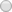 Correo postalTeléfonoFaxCorreo electrónicoRecoger personalmenteOtros mediosFIRMASFIRMASFIRMASFIRMASFIRMASFIRMASFIRMASAlcobendas, aAlcobendas, adede 2022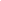 Firma y Sello de la EntidadFirma y Sello de la EntidadFirma y Sello de la EntidadFirma y Sello de la EntidadFirma y Sello de la EntidadFirma y Sello de la EntidadSRA. CONCEJAL de Salud, Consumo, Juventud, Infancia, Adolescencia e Igualdad de Oportunidades DEL AYUNTAMIENTO DE ALCOBENDASLos datos personales recogidos serán incorporados y tratados en el fichero REGISTRO, inscrito en el Registro de la Agencia Española de Protección de Datos. El órgano responsable del fichero es el AYUNTAMIENTO DE ALCOBENDAS, y la dirección donde podrá ejercer los derechos de acceso, rectificación, cancelación y oposición ante el mismo es REGISTRO, Plaza Mayor 1, 28100 Alcobendas. Todo lo cual se informa en cumplimiento del artículo 5 de la Ley Orgánica 15/1999, de 13 de diciembre de Protección de Datos de Carácter Personal.